Course SpecificationCourse number and name: (2316322-3) System Analysis and DesignCredits and contact hours: 3 Credits (Lecture: 3/week – Practical Session: Non)Instructor’s or course coordinator’s name: Dr. Youseef AlotaibiText booksMain Text book: K.E. Kendall and J.E. Kendall, Systems Analysis and Design, 9th Edition, Pearson, 2014.Reference: J.L. Whitten, L.D. Bentley and K.C. Dittman, System Analysis and Design Methods, McGraw-Hill, 2002.Specific course informationbrief description of the content of the course (Catalog Description):Topics covered in this course include: systems, roles, and development methodologies, system development lifecycle, understanding and modeling organizational systems, project management and creating a feasibility report, information gathering, using data flow diagrams, process specification and structured decisions, and designing effective output and input.prerequisites or co-requisites: Introduction to Information Systems (2316102-3)indicate whether a required, elective, or selected elective course in the program: requiredSpecific goals for the courseThe student will be able to:  Present fundamental concepts such as systems, requirements, events, and objects.Establish the role of information systems in organizations, and how they are related to organizational objectives and structures.Understand the system development life cycle and study its phases.Develop of system requirements.Study the analysis and design processes, and understand the transition from analysis to design.Practice various diagrams used to construct system models.Brief list of topics to be coveredSystems, Roles, and Development MethodologiesUnderstanding and Modeling Organizational SystemsProject ManagementInformation GatheringUsing Data Flow DiagramsProcess Specifications and Structured DecisionsDesigning Effective Input and Outputالمملكة العربية السعوديةوزارة التعليم العاليجامعة أم القرىالكلية الجامعية بالجموم – قسم الحاسب الآلي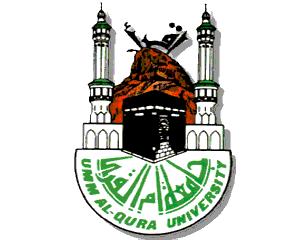 Kingdom of Saudi ArabiaMinistry of Higher EducationUmm Al-Qura UniversityUniversity College in Al-JamoumComputer Dept.Course GoalsProgram OutcomesProgram OutcomesProgram OutcomesProgram OutcomesProgram OutcomesProgram OutcomesProgram OutcomesProgram OutcomesProgram OutcomesProgram OutcomesProgram OutcomesCourse GoalsSOaSObSOcSOdSOeSOfSOgSOhSOiSOjSOk123456Relationship of Course Goals to the Program Student OutcomesRelationship of Course Goals to the Program Student OutcomesSOaAn ability to apply knowledge of computing and mathematics appropriate to the disciplineStudents apply knowledge of computing and design to a project.SObAn ability to analyze a problem, and identify and define the computing requirements appropriate to its solution.Students apply systems analysis to gather system requirements.SOdAn ability to function effectively on teams to accomplish a common goal.Projects are implemented in teams.SOfAn ability to communicate effectively with a range of audiences.The projects require communications, specifications, progress reports, and final report.SOhRecognition of the need for, and an ability to engage in, continuing professional development.The students often must utilize the internet to learn and apply the new technologies that they have chosen in support of their projects.SOkAn ability to apply design and development principles in the construction of software systems of varying complexity.Projects use current computing and modeling/design tools.